«УТВЕРЖДАЮ»И. о. директора МП г. Красноярска «КПАТП № 5»_______________ С.Н. Шалимов «______»______________ 2015 гАукционная документация по проведению открытого аукциона на право заключения договора оказания услуг по предоставлению рекламного поля на транспортных средствах (автобусах) для размещения рекламной информацииг. Красноярск 2015 год1. ОБЩИЕ СВЕДЕНИЯ1.1. Настоящая документация об открытом аукционе (далее – аукционная документация) разработана муниципальным предприятием города Красноярска «Красноярское пассажирское автотранспортное предприятие № 5» (сокращенно МП г. Красноярска «КПАТП № 5») (далее – Организатор открытого аукциона) в соответствии с действующим законодательством.Настоящая аукционная документация определяет порядок проведения, условия участия, порядок расчетов при проведении открытого аукциона на право заключения  договора  оказания услуг по предоставлению рекламного поля на транспортных средствах (автобусах) для размещения рекламной информации.1.2. Организатор открытого аукциона – муниципальное предприятие города Красноярска «Красноярское пассажирское автотранспортное предприятие №5» (далее – Организатор открытого аукциона).1.3. Сведения об Организаторе  открытого аукциона адрес места нахождения: 660061,  г. Красноярск, ул. Калинина, д. 84почтовый адрес: 660061,  г. Красноярск, ул. Калинина, д. 84электронный адрес: e-mail: kpatp5@mail.ruтелефоны: (391) 263-26-36, факс (391) 268-21-85.1.4. Аукцион является открытым по составу участников и форме подачи предложений.1.5. Извещение о проведении открытого аукциона на право заключения  договора  оказания услуг по предоставлению рекламного поля на транспортных средствах (автобусах), принадлежащие муниципальному предприятию города Красноярска «Красноярское пассажирское автотранспортное предприятие № 5» на праве хозяйственного ведения для размещения рекламной информации размещено в сети Интернет по адресу: www.admkrsk.ru.1.6. Право заключения договора передается Участнику, предложившему в ходе открытого аукциона наиболее высокую цену договора.Организатор открытого аукциона вправе отказаться от проведения открытого аукциона не позднее, чем за три дня до даты окончания срока подачи заявок на участие в открытом аукционе.Извещение об отказе от проведения открытого аукциона размещается в сети Интернет по адресу: www.admkrsk.ru в течение одного дня с даты принятия решения об отказе от проведения открытого аукциона. В течение двух рабочих дней с даты принятия указанного решения Организатор открытого аукциона направляет соответствующее уведомление всем Заявителям.Организатор открытого аукциона вправе принять решение о внесении изменений в извещение о проведение открытого аукциона не позднее, чем за пять дней до даты окончания подачи заявок на участие в открытом аукционе. В течение одного дня с даты принятия указанного решения такие изменения размещаются Организатором открытого аукциона в сети Интернет  по адресу: www.admkrsk.ru. При этом срок подачи заявок на участие в открытом аукционе должен быть продлен таким образом, чтобы с даты размещения в сети Интернет  по адресу: www.admkrsk.ru внесенных изменений в извещение о проведении открытого аукциона до даты окончания подачи заявок на участие в открытом аукционе  составлял не менее пятнадцати дней.1.7.Срок действия договора один год  с момента заключения договора.1.8. Начальная (минимальная) цена договора установлена на основании письма  департамента транспорта администрации города Красноярска № 652 от 15.10.2015 г.1.9. Организатором открытого аукциона с целью проведения торгов создана аукционная комиссия, далее по тексту – комиссия, состоящая из 5 (пяти) членов.  Состав комиссии утверждается  приказом по предприятию, все члены комиссии имеют право голоса, в случае равенства голосов решающим является голос председателя комиссии.     Заседание аукционной комиссии правомочно при наличии не менее трех человек, аукционная комиссия уполномочена рассматривать заявки на участие в открытом аукционе, проводить отбор Заявителей на допуск к участию в открытом аукционе, определять Победителя открытого аукциона, а так же вести протокол рассмотрения заявок на участие в открытом аукционе, протокол подведения итогов открытого аукциона.2. СВЕДЕНИЯ О ПРЕДМЕТЕ ОТКРЫТОГО АУКЦИОНАПредметом открытого аукциона является право заключения  договора  оказания услуг по предоставлению рекламного поля на транспортных средствах (автобусах), принадлежащие муниципальному предприятию города Красноярска «Красноярское пассажирское автотранспортное предприятие № 5» на праве хозяйственного ведения для размещения рекламной информации.3. ТРЕБОВАНИЯ К УЧАСТНИКАМ ОТКРЫТОГО АУКЦИОНА И ПРАВА АУКЦИОННОЙ КОМИССИИ.3.1. Участниками аукциона могут быть индивидуальные предприниматели и юридические лица независимо от места нахождения, а также места происхождения капитала, претендующие на заключение договора.3.2. Организатор открытого аукциона и аукционная комиссия вправе запрашивать информацию и документы в целях проверки соответствия Участника открытого аукциона требованиям, указанным в настоящем разделе, у органов власти в соответствии с их компетенцией и иных лиц, за исключением лиц, подавших заявку на участие в открытом аукционе. При этом Организатор открытого аукциона или аукционная комиссия не вправе возлагать на Участников открытого аукциона обязанность подтверждать соответствие данным требованиям.3.3. Участник открытого аукциона должен соответствовать следующим требованиям:не проведение ликвидации Участника открытого аукциона - юридического лица и отсутствие решения арбитражного суда о признании Участника открытого аукциона – юридического лица банкротом и об открытии конкурсного производства;не приостановление деятельности Участника открытого аукциона в порядке, предусмотренном Кодексом Российской Федерации об административных правонарушениях, на день подачи заявки на участие в открытом аукционе.отсутствие у Участника открытого аукциона задолженности по начисленным налогам, сборам и иным обязательным платежам в бюджеты любого уровня или государственные внебюджетные фонды за прошедший календарный год. Участник открытого аукциона считается соответствующим установленному требованию в случае, если он обжалует наличие указанной задолженности в соответствии с законодательством Российской Федерации и решение по такой жалобе на день рассмотрения заявки на участие в открытом аукционе не принято.Участники открытого аукциона имеют право выступать в отношениях, связанных с открытым аукционом, как непосредственно, так и через своих представителей. Полномочия представителей Участников открытого аукциона подтверждаются доверенностью, выданной и оформленной в соответствии с гражданским законодательством Российской Федерации, или ее нотариально заверенной копией.3.4. Для участия в открытом аукционе Заявители должны своевременно подготовить и подать заявки на участие в открытом аукционе по утвержденной форме (приложение №1), в том числе в форме электронного документа.Заявителями могут быть индивидуальные предприниматели и юридические лица независимо от места нахождения, а также места происхождения капитала, претендующие на заключение договора.3.5. Заявитель не допускается аукционной комиссией к участию в аукционе в случаях:непредоставление документов, определенных аукционной документацией, согласно п.3.7, либо наличия в таких документах недостоверных сведений об Участнике;несоответствие требованиям п. 3.3 аукционной документации;несоответствия заявки на участие в аукционе требованиям аукционной документации, в том числе наличия в таких заявках предложения о цене договора ниже начальной (минимальной) цены договора;наличия решения о ликвидации Заявителя - юридического лица или наличие решения арбитражного суда о признании Заявителя - банкротом и об открытии конкурсного производства;наличие решения о приостановлении деятельности Заявителя в порядке, предусмотренном Кодексом Российской Федерации об административных правонарушениях, на день рассмотрения заявки на участие в открытом аукционе;Отказ в допуске к участию в открытом аукционе по иным основаниям, кроме указанных выше случаев, не допускается.3.6. В ходе рассмотрения заявок на участие в открытом аукционе, при принятии решения о допуске к участию в открытом аукционе Заявителя и о признании Заявителя, подавшего заявку на участие в открытом аукционе, Участником открытого аукциона, или об отказе в допуске такого Заявителя к участию в открытом аукционе, аукционная комиссия вправе провести проверку представленных в заявке сведений и документов или учитывать имеющуюся у нее информацию о Заявителе, поступившую от уполномоченных органов исполнительной власти.В случае установления факта недостоверности сведений, содержащихся в документах, представленных Заявителем или Участником открытого аукциона, аукционная комиссия обязана отстранить такого Заявителя или Участника открытого аукциона от участия в открытом аукционе на любом этапе его проведения.3.7.  Заявка на участие в открытом аукционе должна содержать следующие сведения и документы о Заявителе, подавшем  такую заявку:а) фирменное наименование (наименование), сведения об организационно-правовой форме, о месте нахождения, почтовый адрес (для юридического лица), адрес электронной почты, номер контактного телефона;б) полученную не ранее чем за 30 дней до дня размещения  в сети Интернет по адресу: www.admkrsk.ru. извещения о проведении открытого аукциона выписку из единого государственного реестра юридических лиц или нотариально заверенную копию такой выписки (для юридического лица),  полученную не ранее чем за 30 дней до дня размещения  в в сети Интернет по адресу: www.admkrsk.ru. извещения о проведении открытого аукциона выписку из единого государственного реестра индивидуальных предпринимателей или нотариально заверенную копию такой выписки (для индивидуального предпринимателя), копии документов, удостоверяющих личность (для иного физического лица), надлежащим образом заверенный перевод на русский язык документов о государственной регистрации юридического лица или государственной регистрации физического лица в качестве индивидуального предпринимателя в соответствии с законодательством соответствующего государства (для иностранного лица) полученные не ранее чем за шесть месяцев до дня размещения в в сети Интернет по адресу: www.admkrsk.ru. извещения о проведении открытого аукциона;в) документ, подтверждающий полномочия лица на осуществление действий от имени Заявителя - юридического лица (копия решения о назначении или об избрании либо приказа о назначении физического лица на должность, в соответствии с которым такое физическое лицо обладает правом действовать от имени Заявителя без доверенности (далее - руководитель). В случае если от имени Заявителя действует иное лицо, заявка на участие в открытом аукционе должна содержать также доверенность на осуществление действий от имени Заявителя, заверенную печатью Заявителя и подписанную руководителем Заявителя (для юридических лиц) или уполномоченным этим руководителем лицом, либо нотариально заверенную копию такой доверенности. В случае если указанная доверенность подписана лицом, уполномоченным руководителем Заявителя, заявка на участие в открытом аукционе должна содержать также документ, подтверждающий полномочия такого лица;г) копии учредительных документов заявителя (для юридических лиц);д) решение об одобрении или о совершении крупной сделки либо копия такого решения в случае, если требование о необходимости наличия такого решения для совершения крупной сделки установлено законодательством Российской Федерации, учредительными документами юридического лица и если для Заявителя заключение договора, обеспечение исполнения договора являются крупной сделкой;е) заявление об отсутствии решения о ликвидации Заявителя - юридического лица, об отсутствии решения арбитражного суда о признании Заявителя - юридического лица банкротом и об открытии конкурсного производства, об отсутствии решения о приостановлении деятельности Заявителя в порядке, предусмотренном Кодексом Российской Федерации об административных правонарушениях;ж) заявление об отсутствии у Заявителя задолженности по начисленным налогам, сборам и иным обязательным платежам в бюджеты любого уровня или государственные внебюджетные фонды за прошедший календарный год.4. ПРАВА И ОБЯЗАННОСТИ ЗАЯВИТЕЛЯ И УЧАСТНИКА ОТКРЫТОГО АУКЦИОНА 4.1. Юридические лица и индивидуальные предприниматели, получают статус Участника открытого аукциона после рассмотрения поданных заявок аукционной комиссией. В открытом аукционе могут участвовать только Заявители, признанные Участниками открытого аукциона.4.2. Заявитель и Участник открытого аукциона имеет право:- производить в согласованный с Организатором открытого аукциона срок осмотр транспортных средств, получать по нему необходимые консультации, привлекая для этого за свой счет необходимые организации или экспертов;- на основании заявления, поданного в письменной форме, в течение двух рабочих дней с  даты его подачи, получить аукционную документацию;- получать от аукционной комиссии разъяснения по условиям и порядку проведения открытого аукциона;- отозвать заявку в любое время до установленных даты и времени начала рассмотрения заявок на участие в открытом аукционе посредством уведомления в письменной форме Организатора открытого аукциона;- направить в письменной форме, Организатору открытого аукциона запрос о разъяснении положений аукционной документации. В течение двух рабочих дней с даты поступления указанного запроса Организатор открытого аукциона обязан направить в письменной форме разъяснения положений аукционной документации, если указанный запрос поступил к нему не позднее, чем за три рабочих дня до даты окончания срока подачи заявок на участие в открытом аукционе;- участвовать в открытом аукционе самостоятельно или через своих доверенных представителей;4.3. По вопросам открытого аукциона в том числе по предоставлению аукционной документации заинтересованным лицам обращаться к Организатору открытого аукциона, находящемуся по адресу: 660061,  г. Красноярск, ул. Калинина, д. 84, e-mail: kpatp5@mail.ru, (391) 263-26-36, факс (391) 268-21-85.Предоставление аукционной документации осуществляется без взимания платы.4.4. Участники открытого аукциона обязаны соблюдать порядок, установленный настоящей аукционной документацией.5. ПОРЯДОК, МЕСТО, ДАТЫ НАЧАЛА И ОКОНЧАНИЯ ПОДАЧИ ЗАЯВОК НА УЧАСТИЕ В ОТКРЫТОМ АУКЦИОНЕ5.1. Для участия в открытом аукционе заявители представляют в установленный срок заявку, в письменной форме в запечатанном конверте и в форме электронного документа. Форма заявки с перечнем необходимых документов приведена в Приложении №1 к настоящей аукционной документации. Заявитель вправе подать только одну заявку для участия в открытом аукционе. Каждая заявка на участие в открытом аукционе, поступившая в срок, указанный в извещении о проведение открытого аукциона, регистрируется Организатором открытого аукциона. По требованию Заявителя Организатор открытого аукциона выдает расписку в получении такой заявки с указанием даты и времени ее получения.5.2.  Все листы заявки на участие в открытом аукционе должны быть прошиты и пронумерованы. Заявка на участие в открытом аукционе должна содержать опись входящих в ее состав документов, скреплена печатью Заявителя (для юридических лиц) и подписана Заявителем или лицом, уполномоченным таким Заявителем. Соблюдение Заявителем указанных требований означает, что все документы и сведения, входящие в состав заявки на участие в открытом аукционе, поданы от имени Заявителя, а также подтверждает подлинность и достоверность представленных в составе заявки на участие в открытом аукционе  документов и сведений. Не допускается устанавливать иные требования к оформлению заявки на участие в открытом аукционе, за исключением предусмотренных настоящим пунктом требований к оформлению заявки на участие в открытом аукционе. 5.3. Заявки принимаются по установленной форме по адресу: 660061,  г. Красноярск, ул. Калинина, д. 84, кабинет юриста.5.4. Дата и время начала приема заявок: 02 ноября .2015г. с 08-00 часов 00 минут до 17-00 часов 00 минут (перерыв на обед с 12-00 до 13-00, время местное) ежедневно, кроме субботы и воскресенья.5.5. Дата окончания приема заявок: 03 декабря 2015г. до 17-00 часов 00 минут (время местное).5.6. Место, дата и время рассмотрения заявок: 04 декабря 2015г. с 10-00 часов 00 минут, (время местное),  кабинет директора.5.7. Место, дата и время проведения аукциона: 11 декабря 2015г. в 10-00 часов (время местное), кабинет директора.5.8. Срок заключения договора оказания услуг по предоставлению рекламного поля на транспортных средствах (автобусах),  принадлежащих МП г. Красноярска «КПАТП № 5» на праве хозяйственного ведения для размещения рекламной информации: не позднее чем через десять дней со дня подведения итогов открытого аукциона.5.9. Условия открытого аукциона, порядок и условия заключения договора с Участником открытого аукциона являются условиями публичной оферты, а подача заявки на участие в открытом аукционе является акцептом оферты в соответствии со статьей 438 Гражданского кодекса Российской Федерации.6. ПОРЯДОК РАССМОТРЕНИЯ ЗАЯВОК НА УЧАСТИЕ В ОТКРЫТОМ АУКЦИОНЕ6.1. Аукционная комиссия рассматривает заявки на участие в открытом аукционе на предмет соответствия требованиям, установленным аукционной документацией. 6.2. На основании результатов рассмотрения заявок на участие в открытом аукционе аукционной комиссией принимается решение о допуске к участию в открытом аукционе Заявителя и о признании Заявителя Участником открытого аукциона или об отказе в допуске такого Заявителя к участию в открытом аукционе в следующих случаях:непредставления документов, определенных перечнем в заявке (приложение №1 к настоящей аукционной документации), либо наличия в таких документах недостоверных сведений;несоответствия заявки на участие в аукционе требованиям аукционной документации, в том числе наличия в таких заявках предложения о цене договора ниже начальной (минимальной) цены договора;наличия решения о ликвидации Заявителя - юридического лица или наличия решения арбитражного суда о признании Заявителя - юридического лица, банкротом и об открытии конкурсного производства;наличия решения о приостановлении деятельности Заявителя в порядке, предусмотренном Кодексом Российской Федерации об административных правонарушениях, на день рассмотрения заявки на участие в открытом аукционе;наличия у Заявителя задолженности по начисленным налогам, сборам и иным обязательным платежам в бюджеты любого уровня или государственные внебюджетные фонды за прошедший календарный год.6.3. Решение комиссии оформляется протоколом рассмотрения заявок на участие в открытом аукционе. Протокол подписывается всеми присутствующими на заседании членами комиссии в день  рассмотрения заявок. Указанный протокол в течении 3-х дней со дня рассмотрения заявок на участие в открытом аукционе размещается Организатором открытого аукциона в сети интернет по адресу: www.admkrsk.ru. Заявителям направляются уведомления о принятых комиссией решениях не позднее  рабочего дня, следующего за днем подписания указанного протокола на электронный адрес Заявителя, указанный в заявке на участие в открытом аукционе Заявителем.7. ПОРЯДОК ПРОВЕДЕНИЯ  ОТКРЫТОГО АУКЦИОНА7.1. В открытом аукционе могут участвовать только Заявители, признанные Участниками открытого аукциона. Организатор открытого аукциона обязан обеспечить Участникам открытого аукциона возможность принять участие в открытом аукционе непосредственно или через своих представителей.Открытый аукцион проводится Организатором открытого аукциона в присутствии членов аукционной комиссии и Участников открытого аукциона (их представителей).7.2. Открытый аукцион проводится путем повышения начальной (минимальной) цены договора, указанной в извещении о проведении открытого аукциона, на «шаг аукциона».«Шаг аукциона» устанавливается в размере 5% (пяти процентов) начальной (минимальной) цены договора указанной в извещении о проведении открытого аукциона. 7.3. Открытый аукцион проводится в следующем порядке:Аукционная комиссия непосредственно перед началом проведения открытого аукциона регистрирует явившихся на открытый аукцион Участников открытого аукциона (их представителей). При регистрации Участникам открытого аукциона (их представителям) выдаются пронумерованные карточки (далее - карточки);Открытый аукцион начинается с объявления начала проведения открытого аукциона, предмета договора, начальной цены договора, «шага аукциона», после чего Участникам открытого аукциона предлагается заявлять свои предложения о цене договора;Участник открытого аукциона после объявления начальной цены договора и цены договора, увеличенной в соответствии с «шагом аукциона» поднимает карточку, в случае если он согласен заключить договор по объявленной цене;Объявляется номер карточки Участника открытого аукциона, который первым поднял карточку после объявления начальной цены договора и цены договора, увеличенной в соответствии с «шагом аукциона», а также следующую новую цену договора, увеличенную в соответствии с «шагом аукциона» и шаг аукциона, в соответствии с которым повышается цена;Открытый аукцион считается оконченным, если после троекратного объявления последнего предложения о цене договора ни один Участник открытого аукциона не поднял карточку. В этом случае объявляется об окончании проведения открытого аукциона, последнее и предпоследнее предложения о цене договора, номер карточки и наименование Победителя открытого аукциона и Участника открытого аукциона, сделавшего предпоследнее предложение о цене договора.7.4. Победителем открытого аукциона признается лицо, предложившее наиболее высокую цену договора.7.5. При проведении открытого аукциона Организатор открытого аукциона в обязательном порядке ведет протокол  открытого аукциона, в котором должны содержаться сведения о месте, дате и времени проведения открытого аукциона, об Участниках открытого аукциона, о начальной (минимальной) цене договора, последнем и предпоследнем предложениях о цене договора, наименовании и месте нахождения (для юридического лица) Победителя  открытого аукциона и Участника, который сделал предпоследнее предложение о цене договора. Протокол подписывается всеми присутствующими членами аукционной комиссии и Победителем открытого аукциона в день проведения открытого аукциона. Протокол составляется в двух экземплярах, один из которых остается у Организатора открытого аукциона. Организатор открытого аукциона в течение трех рабочих дней с даты подписания протокола передает Победителю открытого аукциона один экземпляр протокола и проект договора, который составляется путем включения цены договора, предложенной Победителем открытого аукциона, в проект договора, прилагаемый к аукционной документации.7.6. Протокол открытого аукциона размещается в сети Интернет по адресу: admkrsk.ru Организатором открытого аукциона в течении 3-х дней со дня подписания указанного протокола.7.7. В случае если Участник открытого аукциона не явился в место проведения открытого аукциона ко времени, указанному в разделе № 5 аукционной документации, то данный Участник считается выразившим молчание, предусмотренное пунктом 2 статьи 438 Гражданского кодекса РФ.7.8. В случае если никто не изъявил желания участвовать в открытом  аукционе, или в открытом аукционе участвовал один Участник, или в случае если в связи с отсутствием предложений о цене договора, предусматривающих более высокую цену договора, чем начальная (минимальная) цена договора, "шаг аукциона" не поступило ни одного предложения о цене договора, которое предусматривало бы более высокую цену договора, открытый аукцион признается несостоявшимся. В случае признания открытого аукциона несостоявшимся при допуске только одного Заявителя к участию в открытом аукционе (единственный Участник), Организатор открытого аукциона обязан заключить договор с данным Участником, поскольку такая заявка является акцептом оферты в соответствии со статьей 438 Гражданского кодекса РФ. Цена договора в данном случае определяется в размере начальной (минимальной) цены договора указанной в аукционной документации.В случае если в связи с отсутствием предложений о цене договора, предусматривающих более высокую цену договора, чем начальная (минимальная) цена договора, "шаг аукциона" не поступило ни одного предложения о цене договора, которое предусматривало бы более высокую цену договора Победителем признается Участник, который при подаче заявок зарегистрирован под номером один.7.9. В случае если открытый аукцион признан несостоявшимся по другим основаниям, Организатор открытого аукциона вправе объявить новый аукцион или в течение года заключать договора оказания услуг по предоставлению рекламного поля на транспортных средствах (автобусах) принадлежащие муниципальному предприятию города Красноярска «Красноярское пассажирское автотранспортное предприятие № 5» на праве хозяйственного ведения для размещения рекламной информации со всеми обратившимися контрагентами.8. ЗАКЛЮЧЕНИЕ ДОГОВОРА8.1. Организатор открытого аукциона в течение трех рабочих дней с даты подписания протокола передает Победителю открытого аукциона один экземпляр протокола и договор, который составляется путем включения цены договора, предложенной Победителем открытого аукциона, в проект договора, прилагаемый к аукционной документации. Победитель возвращает подписанный договор Организатору открытого аукциона не позднее пяти дней с даты его получения. Форма, сроки и порядок оплаты по договору указаны в договоре.8.2. Договор заключается после предоставления Победителем открытого аукциона  обеспечения исполнения договора. Размер обеспечения исполнения договора устанавливается в размере 10% от цены договора, сложившейся по результатам торгов. Денежные средства перечисляются на счет Организатора открытого аукциона по следующим реквизитам:Получатель: МП г. Красноярска «КПАТП № 5»ИНН 2463210351КПП 246301001р/с 40702810904030000226 в Красноярском филиале ЗАО АИКБ «Енисейский объединенный банк» г. Красноярск БИК 040407853К/сч      30101810700000000853Назначение платежа - обеспечение исполнения  договора.Обеспечение предоставляется до заключения  договора.Документы, подтверждающие предоставление обеспечения исполнения договора (платежное поручение, подтверждающее перечисление  денежных средств в качестве обеспечения исполнения договора с отметкой банка) в размере 10% цены договора, сложившейся по результатам торгов, должны быть предоставлены Организатору открытого аукциона одновременно с Договором, подписанным Победителем открытого  аукциона.Договор заключается после предоставления Победителем открытого аукциона обеспечения исполнения договора в соответствии с аукционной документацией.В случае непредставления Победителем  открытого  аукциона обеспечения исполнения Договора в срок, установленный для заключения Договора, такой  Победитель  открытого  аукциона считается уклонившимся от заключения ДоговораВозврат денежных средств, внесенных в качестве обеспечения исполнения  договора, производится, если Победитель открытого аукциона исполнил взятые на себя по договору обязательства надлежащим образом в течение 10 (десяти) рабочих дней со дня поступления от Победителя открытого аукциона письма о возврате денежных средств, в котором указываются его банковские реквизиты.           В случае образования задолженности по Договору на срок более 7-ми календарных дней Организатор открытого аукциона денежные средства, внесенные  в счет обеспечения исполнения договора, засчитывает в счет образовавшейся задолженности по Договору, а также по окончании срока  действия договора возмещения расходов на демонтаж рекламного материала и восстановление лакокрасочного покрытия.8.3. Цена заключенного договора не может быть пересмотрена сторонами в сторону уменьшения. При заключении и исполнении договора изменение иных условий договора, указанных в документации об открытом аукционе, по соглашению сторон и в одностороннем порядке не допускается.Составил:Ведущий экономист                                           __________________ Урюкова Л.А.Согласовано:Заместитель директора поэкономике и финансам                                  ___________________ Клочкова В.И.Юрисконсульт                                                ____________________ Хащин А.А.Образец заявкина участие в открытом аукционе на право заключения  договора  оказания услуг по предоставлению рекламного поля на транспортных средствах (автобусах) для размещения рекламной информации.Директору МП «КПАТП № 5»Иванькину А.В.________________________________________ в лице ______________________________________,(наименование заявителя)рассмотрев извещение о проведение открытого аукциона прошу принять для участия в открытом аукционе документы согласно перечня.Заявляю об отсутствии решения о ликвидации (для юридического лица), об отсутствии решения арбитражного суда о признании банкротом и об открытии конкурсного производства, об отсутствии решения о приостановлении деятельности в порядке, предусмотренном Кодексом Российской Федерации об административных нарушениях, отсутствии задолженности по начисленным налогам, сборам и иным обязательным платежам в бюджеты любого уровня или государственные внебюджетные фонды за прошедший календарный год.Обязуюсь:1) Соблюдать условия открытого аукциона, содержащиеся в извещении о проведении открытого аукциона, размещенном в сети Интернет по адресу: www.admkrsk.ru.и в аукционной документации.2) В случае признания Победителем открытого аукциона заключить договор не позднее 10 дней с даты подписания протокола об итогах проведения открытого аукциона.Юридический, почтовый адреса и банковские реквизиты заявителя, адрес электронной почты:_________________________________________________________________________________________________________________________________________________________________Приложение:выписка из единого государственного реестра юридических лиц, полученная не ранее чем за  30 дней до дня размещения  в сети Интернет по адресу: www.admkrsk.ru. извещения о проведении открытого аукциона (для юридических лиц);документ, подтверждающий полномочия лица на осуществление действий от имени заявителя - юридического лица (копия решения о назначении или об избрании либо приказа о назначении физического лица на должность, в соответствии с которым такое физическое лицо обладает правом действовать от имени заявителя без доверенности (далее - руководитель). В случае если от имени заявителя действует иное лицо, заявка на участие в аукционе должна содержать также доверенность на осуществление действий от имени заявителя, заверенную печатью заявителя и подписанную руководителем заявителя (для юридических лиц) или уполномоченным этим руководителем лицом, либо нотариально заверенную копию такой доверенности. В случае если указанная доверенность подписана лицом, уполномоченным руководителем заявителя, заявка на участие в аукционе должна содержать также документ, подтверждающий полномочия такого лица;решение об одобрении или о совершении крупной сделки либо копия такого решения в случае, если требование о необходимости наличия такого решения для совершения крупной сделки установлено законодательством Российской Федерации, учредительными документами юридического лица и если для заявителя заключение договора, обеспечение исполнения договора являются крупной сделкой;копии учредительных документов заявителя (для юридических лиц).Должность (для юридических лиц) ___________________Ф.И.О.						подпись		м.п.ОПИСЬ ДОКУМЕНТОВ,представляемых вместе с заявкой для участия в открытом аукционена право заключения  договора  оказания услуг по предоставлению рекламного поля на транспортных средствах (автобусах) для размещения рекламной информации.Настоящим____________________________________________________________подтверждает,(наименование организации – Заявителя)что для участия в аукционе, который состоится «__» ________ 2015 года, нами направляются ниже перечисленные документы:___________________ ___________________ _____________________(должность)                          (подпись)                           (ФИО)	                                            М.П.ПРОЕКТДОГОВОРоказания услуг по предоставлению рекламного поля на транспортных средствах (автобусах)г. Красноярск 							            "__" __________ 2015 г.Организатор аукциона - Муниципальное предприятие города Красноярска «Красноярское пассажирское автотранспортное предприятие № 5», именуемое в дальнейшем «Исполнитель», в лице директора Иванькина Андрея Владимировича, действующего на основании Устава, с одной стороны, и победитель аукциона - ______________,  именуемое в дальнейшем «Заказчик»,  в лице ____________________________, действующего на основании ____________, с другой стороны, совместно именуемые «Стороны»,  в соответствии с протоколом аукциона от _____  ___________________  2015 года  № ______  заключили настоящий Договор  о нижеследующем:1. ПРЕДМЕТ ДОГОВОРА1.1. Исполнитель обязуется оказать Заказчику услугу по предоставлению рекламного поля на 10 (ед.) транспортных средствах (автобусах), принадлежащих Исполнителю на праве хозяйственного ведения, для размещения рекламной информации Заказчика на боковых наружных поверхностях  автобусов и крышке моторного отсека, задняя автобусов и 2-х стикеров формата А4 внутри салона автобуса со следующими государственными регистрационными номерами:а Заказчик обязуется оплатить эти услуги.1.2. Размещение рекламной информации на боковых наружных поверхностях  автобусов и крышке моторного отсека, задняя автобусов осуществляется в соответствии со Схемой размещения (Приложение № 1), являющейся неотъемлемой частью настоящего Договора, а размещение стикеров формата А4 внутри салона осуществляется выше остекления автобуса.2. ОБЯЗАТЕЛЬСТВА СТОРОН2.1. Заказчик обязуется:2.1.1. Предоставить Исполнителю для согласования с Департаментом транспорта администрации г. Красноярска макет рекламной информации, который не должен противоречить действующему законодательству и законодательству о рекламе.2.1.2. Сообщать Исполнителю в письменной форме о дате начала/окончания размещения рекламной информации на транспортных средствах.2.1.3. Оплатить услуги Исполнителя  в соответствии с разделом 3 настоящего Договора.2.1.4. По требованию  Исполнителю предоставить документально подтвержденные сведения о соответствии рекламной информации требованиям Федерального закона от 13 марта 2006 года № 38-ФЗ «О рекламе», в том числе сведения о наличии лицензии, об обязательной сертификации, о государственной регистрации.2.1.5. В течении 3-х дней после окончания срока размещения рекламной информации произвести её демонтаж с поверхностей транспортных средств и в случае его повреждения за счет собственных средств восстановить лакокрасочное покрытие транспортных средств.	2.1.6. После окончания срока действия договора в течении 7-ми дней произвести демонтаж рекламной информации с поверхностей транспортных средств, а при наличии повреждений за счет собственных средств восстановить лакокрасочное покрытие транспортных средств.	Акт демонтажа рекламной продукции является подтверждением исполнения настоящего пункта Договора, который является неотъемлемой частью Договора (Приложение № 3).	 	2.1.7. На основании статьи 10 Федерального закона от 13 марта 2006 года № 38-ФЗ «О рекламе» заключить с Исполнителем договор на размещение социальной рекламы в порядке, установленном Гражданским кодексом РФ.2.1.8. При размещении рекламы принять на себя обязательства аналогичные обязательствам, предусмотренным для Ассоциации пассажирских перевозчиков Красноярского края и Регионального объединения работодателей автомобильного и городского электрического транспорта Красноярского края «Транспортный союз Красноярского края» в Соглашении № б/н от 4 декабря 2014 года о взаимном сотрудничестве, заключенным между данными лицами и Администрацией города Красноярска.2.2. Исполнитель обязуется:2.2.1. Предоставить Заказчику транспортные средства на основании Акта предоставления транспортных средств (Приложение № 2 к настоящему Договору), не позднее 5 рабочих дней после согласования макета рекламной информации.2.2.2. В течение 10-ти дней с момента окончания срока действия Договора вернуть Заказчику денежные средства, перечисленные в счет обеспечения исполнения договора, при условии, что Заказчиком полностью исполнены обязательства предусмотренные пунктами 2.1.6. и 3.2. настоящего Договора.  2.3. Исполнитель имеет право:2.4.1. В случае выявления размещения Заказчиком в транспортных  средствах рекламной информации, не предусмотренной предметом Договора взимать дополнительную оплату за такое размещение.3. СТОИМОСТЬ ДОГОВОРА3.1. Общая стоимость договора составляет  __________ рублей, в том числе НДС.3.2. Заказчик производит ежемесячную оплату Исполнителю за предоставление рекламного поля для размещения рекламного материала в размере __________ рублей _____ копеек за каждый месяц  размещения в течение срока действия договора.Оплата производится путем перечисления денежных средств на расчетный счет Исполнителя, на основании выставленного счета  до пятого числа текущего месяца за текущий месяц.4. СРОК ДЕЙСТВИЯ ДОГОВОРА4.1. Настоящий Договор вступает в силу с момента его подписания Сторонами  и  действует  по ___ ______________ 20____ года. 5. ОТВЕТСТВЕННОСТЬ СТОРОН5.1. За неисполнение или ненадлежащее исполнение своих обязательств  Стороны несут ответственность согласно действующему законодательству РФ. 5.2. Стороны не несут ответственности за неисполнение или ненадлежащее исполнение своих обязательств по данному Договору, если неисполнение явилось следствием обстоятельств непреодолимой силы, возникших после заключения настоящего Договора, которые Стороны не могли ни предвидеть, ни предотвратить разумными мерами. При этом обстоятельства непреодолимой силы должны быть подтверждены компетентным государственным органом.5.3. Ответственность за содержание и достоверность рекламного материала, размещенного Заказчиком на предоставленных Исполнителем транспортных средствах в соответствии с законодательством о рекламе, несет Заказчик.5.4. В случае нарушения пунктов 2.1.6. и п. 3.2. настоящего Договора и образования задолженности по Договору на срок более 7-ми календарных дней Исполнитель денежные средства, внесенные  в счет обеспечения исполнения договора, имеет право засчитывать в счет образовавшейся задолженности по Договору, а также возмещать расходы на демонтаж рекламного материала и восстановление лакокрасочного покрытия транспортных средств.5.5. В случае неисполнения Заказчиком обязательств, предусмотренных пунктом 3.2. Договора, в срок более 30 календарных дней Исполнитель имеет право демонтировать рекламный материал и расторгнуть договор в одностороннем порядке. Договор считается расторгнутым  с момента демонтажа рекламного материала. 6. ЗАКЛЮЧИТЕЛЬНЫЕ ПОЛОЖЕНИЯ6.1. Все возникающие в период действия настоящего Договора разногласия решаются путем переговоров Сторон, а при недостижении соглашения передаются на рассмотрение в Арбитражном суде Красноярского края.       	6.2. Все изменения и дополнения к настоящему Договору, а также его расторжение считаются действительными при условии, если они совершены в письменной форме и подписаны уполномоченными на то представителями обеих Сторон.        	6.3. Все дополнительные соглашения Сторон, акты и иные приложения к настоящему Договору, подписываемые Сторонами при исполнении настоящего Договора, являются его неотъемлемой частью.6.4. Настоящий Договор составлен в двух экземплярах одинаковой юридической силы, по одному для каждой из Сторон.7. АДРЕСА, РЕКВИЗИТЫ И ПОДПИСИ СТОРОН: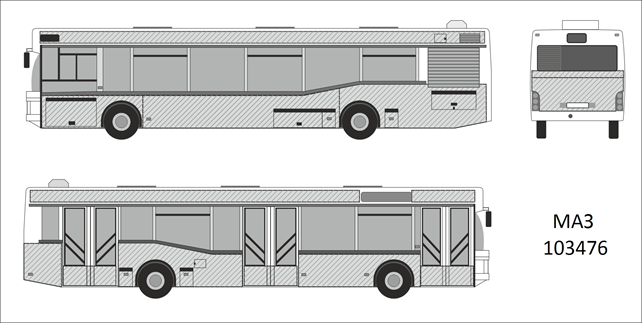 Приложение № 2 к  Договору № ______ от «___»________2015 г.АКТ предоставления транспортных средствг. Красноярск						 ______ _____________  2015 годаМуниципальное предприятие города Красноярска «Красноярское пассажирское автотранспортное предприятие № 5», именуемое в дальнейшем «Исполнитель», в лице директора Иванькина Андрея Владимировича, действующего на основании Устава, с одной стороны, и ______________________________________________,  именуемое в дальнейшем «Заказчик»,  в лице _________________________________________, действующего на основании Устава, с другой стороны, совместно именуемые «Стороны», составили настоящий Акт предоставления транспортных средств  Исполнителем Заказчику.1. Во исполнение пункта 1.1. Договора Исполнитель предоставил Заказчику  10 единиц транспортных средств марки МАЗ 103476 со следующими государственными регистрационными номерами:2. Настоящий Акт составлен в двух экземплярах, по одному экземпляру для Исполнителя и Заказчика.Приложение № 3 к  Договору № ______ от «___»________2015 г.АКТ демонтажа рекламной информацииг. Красноярск							 ______ _____________  2015 годаМуниципальное предприятие города Красноярска «Красноярское пассажирское автотранспортное предприятие № 5», именуемое в дальнейшем «Исполнитель», в лице директора Иванькина Андрея Владимировича, действующего на основании Устава, с одной стороны, и ______________________________________________,  именуемое в дальнейшем «Заказчик»,  в лице _________________________________________, действующего на основании Устава, с другой стороны, совместно именуемые «Стороны», составили настоящий Акт демонтажа рекламной информации:1. Во исполнение пункта 2.1.6. Договора Заказчик ________________________________ (произвел/ не произвел)демонтаж рекламной информации с транспортных средств Исполнителя, что подтверждается результатами осмотра транспортных средств:2. Настоящий Акт составлен в двух экземплярах, по одному экземпляру для Исполнителя и Заказчика.На бланке организацииюридического лицадата, исх. номерПриложение №1к аукционной документации, регламентирующей порядок проведения открытого аукционаПриложение №2к аукционной документации, регламентирующей порядок проведения открытого аукциона№ п/пНаименование документовКол-во листовВсего листов№ п/пМарка транспортного средстваГосударственный регистрационный номер№ п/пМарка транспортного средстваГосударственный регистрационный номер6.7.8.9.10.Исполнитель:МП г. Красноярска «КПАТП № 5»Юридический адрес: 660061, г. Красноярск, ул.Калинина, 84,тел: (391)268-21-85  E-mail: kpatp5@mail.ru,ИНН 2463210351,  КПП 246301001р/с 40702810904030000226 в Красноярском филиале ЗАО АИКБ «Енисейский объединенный банк»г. Красноярск, к/с 301001810700000000853, БИК 040407853Заказчик:Директор________________   А.В. Иванькин«___» ___________________ 2015 г                 _________________   «____»__________________2015 г.          Приложение № 1 к  Договору № ______ от «___»________2015 г.Исполнитель: Директор  МП г. Красноярска «КПАТП № 5»    _______________     А.В. Иванькин «____»_______________ 2015 г.                        Заказчик:«____»__________________2015 г.          № п/пГосударственный регистрационный номер№ п/пГосударственный регистрационный номер№ п/пГосударственный регистрационный номерИсполнитель: Директор  МП г. Красноярска «КПАТП № 5»    _______________     А.В. Иванькин «____»_______________ 2015 г.                        Заказчик:«____»__________________2015 г.          № п/пМарка т/сГосударственный регистрационный номерРезультаты демонтажа Особые отметкиИсполнитель: Директор  МП г. Красноярска «КПАТП № 5»    _______________     А.В. Иванькин «____»_______________ 2015 г.                        Заказчик:«____»__________________2015 г.          